УЧЕБНЫЙ ПЛАН ПРОГРАММ ПОВЫШЕНИЯ КВАЛИФИКАЦИИ ВРАЧЕЙ-УРОЛОГОВ НА КАФЕДРЕ УРОЛОГИИ ФГБОУ ВО «ПЕРВЫЙ САНКТ-ПЕТЕРБУРГСКИЙ ГОСУДАРСТВЕННЫЙ МЕДИЦИНСКИЙ УНИВЕРСИТЕТ ИМ. АКАД. И.П. ПАВЛОВА» МИНЗДРАВА РФ НА 2023 ГОД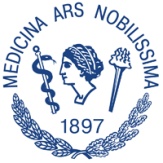 Для сотрудников государственных учреждений здравоохранения обучение проходит на бюджетной основе, негосударственных учреждений – на платной основе 
(подробная информация на сайте университета по ссылке https://www.1spbgmu.ru/obrazovanie/poslevuzovskoe/otdel-dopolnitelnogo-professionalnogo-obrazovaniya ).Все циклы включены в систему непрерывного медицинского образования (НМО) врачей и внесены в реестр образовательных программ Министерства здравоохранения РФ.Для записи на программы повышения квалификации и уточнения информации обращаться по электронной почте uropdo@mail.ru. 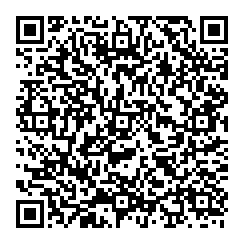 Кафедра урологии с курсом урологии с клиникой ПСПбГМУ 
им. акад. И.П. Павлова (г. Санкт-Петербург, ул. Льва Толстого, д. 17, корпус 54, 3-й этаж). Название циклаЧасы (количество баллов НМО)СлушателиДатыСовременная клиническая урология144Врачи-урологи, общей практики, хирурги27.02.23 – 25.03.2304.09.23 - 30.09.23Современная клиническая урология. Нейроурология и  уродинамика144Врачи-урологи, общей практики, хирурги03.04.23 – 29.04.2330.10.23 - 25.11.23Клиническая андрология144Врачи-урологи02.10.23 - 28.10.23Эндоурология и лапароскопия 144Врачи-урологи, хирурги15.05.23 - 10.06.2327.11.23 - 23.12.23Современные подходы к диагностике и лечению заболеваний мочевых путей и мужских половых органов36Врачи-урологи, общей практики, гериатры27.02.23 – 04.03.2311.09.23 - 16.09.23Современные аспекты нейроурологии. Уродинамические методы исследования36Врачи-урологи, неврологи, гериатры, общей практики10.04.23 - 15.04.2306.11.23 - 11.11.23Эндовидеохирургическое лечение урологических заболеваний36Врачи-урологи, хирурги22.05.23 - 27.05.2304.12.23 - 09.12.23Современные аспекты клинической андрологии36Врачи-урологи, гериатры09.10.23 - 14.10.23